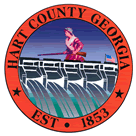 Hart  of CommissionersCalled Meeting Tuesday July 11, 2017                 After the 5:30 p.m. Regular BOC MeetingFY18 BudgetPublic Safety33000 Sheriff33260 Jail Operations34200 Adult Corrections36000 37000 Coroner38100 E91138200 GIS39100 Animal Control39200 Emergency ManagementGeneral Government10000 General Government13000 Executive (Board of Commissioners)14200 Board of Elections15300 Law15350 Data Processing15400 Tax Assessors15550 Risk Management15600 Internal Audit15650 Gen. Gov. Buildings15950 General Admin. FeesPublic Works41000 Public Works42000 Highways and Streets49000 Maint. ShopOther Issues As Time AllowsHart  of CommissionersJuly 11, 2017Budget MeetingAfter 5:30 p.m. Regular Meeting The Hart County Board of Commissioners met July 11, 2017 after the regular scheduled meeting at the . Chairman Joey Dorsey presided with Commissioners Frankie Teasley, RC Oglesby, Marshall Sayer, and Ricky Carter in attendance. There was discussion of the following departmental budgets; 34200 Adult Corrections, 36000 EMS, 37000 Coroner, 38100 E911, 38200 GIS, 39100 Animal Control, 39200 Emergency Management, 10000 General Government, 13000 Executive (Board of Commissioners), 14200 Board of Elections, 15300 Law, 15350 Data Processing, 15400 Tax Assessors, 15550 Risk Management, 15600 Internal Audit, 15650 Gen. Gov. Buildings, 15950 General Admin Fees, 41000 Public Works, 42000 Highways and Streets, 49000 Maint. Shop, 21500 Superior Court, 21800 Clerk of Superior Court, 26000 Juvenile Court, 27000 Grand Jury, 27500 Law Library Clerk of Court Frankie Gray addressed the Commissioners about the copier/printer needs in his office. There was discussion as to more efficient usage of these activities within the Courthouse. No decisions were made. Dr. Gary Hamilton, Chairman of the Board of Elections addressed the Commissioners about the opportunity to purchase a number of used voting machines. The amount of $5,000.00 was discussed and the Commissioners advised that they would reconsider at the end of the budget process after the entire budget was known. No other action was the taken on the matter.Commissioner Oglesby made a motion to adjourn the meeting. Commissioner Teasley provided a second. Motion passed 5-0. --------------------------------------------------------	---------------------------------------------Joey Dorsey, Chairman				Terrell Partain, 